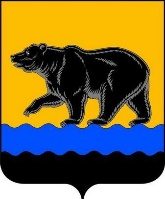 ДУМА  ГОРОДА НЕФТЕЮГАНСКАР Е Ш Е Н И ЕО внесении изменений в решение Думы города «Об установлении дополнительного основания признания безнадежными к взысканию недоимки, задолженности по пеням и штрафам по местным налогам»Принято Думой города29 марта 2023 годаВ соответствии с пунктом 3 статьи 59 Налогового кодекса Российской Федерации, Федеральным законом от 14.07.2022 №263-ФЗ «О внесении изменений в части первую и вторую Налогового кодекса Российской Федерации», заслушав решение комиссии по бюджету и местным налогам, Дума города решила:1. Внести в решение Думы города Нефтеюганска от 07.07.2012 №317-V «Об установлении дополнительного основания признания безнадежными к взысканию недоимки, задолженности по пеням и штрафам по местным налогам» следующие изменения:1.1. В наименовании решения слова «безнадежными к взысканию недоимки, задолженности по пеням и штрафам по местным налогам» заменить словами «безнадежной к взысканию задолженности в части сумм местных налогов».1.2. В пункте 1 слова «безнадежными к взысканию недоимки, задолженности по пеням и штрафам по местным налогам» заменить словами «безнадежной к взысканию задолженности в части сумм местных налогов, числящейся за налогоплательщиком и повлекшей формирование отрицательного сальдо единого налогового счета такого лица, погашение и (или) взыскание которой оказались невозможными,».1.3. Пункт 2 изложить в следующей редакции:«2. При наличии основания, указанного в пункте 1, задолженность по местным налогам (сборам) подлежит списанию Межрайонной инспекцией Федеральной налоговой службы № 10 по Ханты-Мансийскому автономному округу – Югре (Долговой центр) в порядке, предусмотренном пунктом 5 статьи 59 Налогового кодекса Российской Федерации, на основании справки налогового органа по месту учёта налогоплательщика о суммах задолженности.».2. Опубликовать настоящее решение в газете «Здравствуйте, нефтеюганцы!» и разместить на официальном сайте органов местного самоуправления города Нефтеюганска.3. Решение вступает в силу после его официального опубликования и распространяется на правоотношения, возникшие с 01.01.2023 года.Исполняющий обязанности                        Председатель Думыглавы города Нефтеюганска                       города Нефтеюганска  ______________ П.В.Гусенков      	           _______________ М.М.Миннигулов29 марта 2023 года№ 303-VII